ЧЕРКАСЬКА ОБЛАСНА РАДАГОЛОВАР О З П О Р Я Д Ж Е Н Н Я18.08.2022                                                                                      № 217-рПро відпусткуЛІТВІНОВОЇ Н.Д.Відповідно до статті 55 Закону України «Про місцеве самоврядування
в Україні», статей 6, 8, 10, 12 Закону України «Про відпустки», абзацу 3                пункту 2 постанови Кабінету Міністрів України від 11.05.2021 № 524 «Питання оплати праці працівників установ, закладів та організацій окремих галузей бюджетної сфери», враховуючи рішення обласної ради від 16.12.2016 
№ 10-18/VIІ «Про управління суб’єктами та об’єктами спільної власності територіальних громад сіл, селищ, міст Черкаської області» (зі змінами), контракт з керівником підприємства спільної власності територіальних громад сіл, селищ, міст Черкаської області від 28 квітня 2021 року, укладений з Літвіновою Н.Д.:1. НАДАТИ ЛІТВІНОВІЙ Ніні Дмитрівні, директору комунального підприємства «Аптека № 182» Черкаської обласної ради, частину щорічної основної відпустки за робочий рік з 07.07.2021 до 06.07.2022, тривалістю 
18 календарних днів з 23.08.2022 до 09.09.2022 включно, з виплатою матеріальної допомоги на оздоровлення у розмірі посадового окладу.    2. ПОКЛАСТИ на ДАШЕВСЬКОГО Олександра Сергійовича, заступника директора комунального підприємства «Аптека № 182» Черкаської обласної ради, виконання обов’язків директора на час перебування у відпустці ЛІТВІНОВОЇ Н.Д. з 23.08.2022 до 09.09.2022.Підстава: заява Літвінової Н.Д. від 16.08.2022, згода Дашевського О.С. 
від 16.08.2022.Голова								А. ПІДГОРНИЙ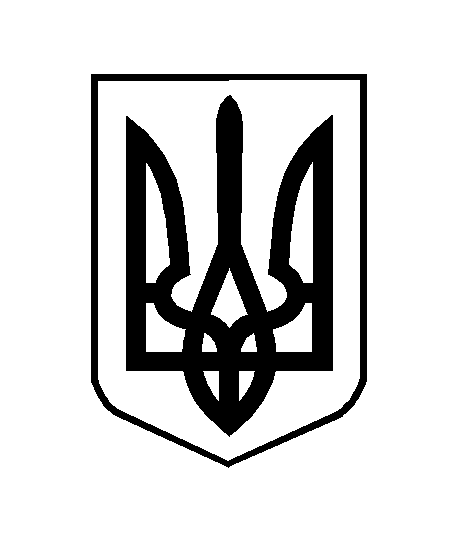 